DEPARTMENT OF THE AIR FORCE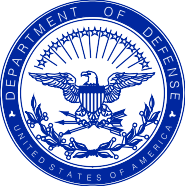 HEADQUARTERS FIRST AIR FORCE (AIR FORCES NORTHERN) (ACC) 1210 BEACON BEACH BLDG 1210TYNDALL AIR FORCE BASE, FLORIDA 32403-554919 Aug 2021MEMORANDUM FOR REQUESTED FAC FROM: Your unit or Det CCSUBJECT: Individual Mobilization Augmentee (IMA) Fitness AssessmentPer DAFMAN 36-2905, chapter 6, paragraph 6.3.3.1. Individual Reservists who perform duty at locations outside their commuting area may perform their fitness assessment with an Air Force unit at or near their home. Although these members are assigned to your AC unit, location, they are geographically separated and perform their duties at their  assigned location.The identified IMA on PAS code XXXXXXXX will schedule their fit test within MyFSS if possible. Additionally, the test results can be updated within the system by the FAC administering the    test.My point of contact for this matter is our Unit Fitness Program Manager, Rank XXX XXXXX at (850) 283-1921; DSN 523-1921.NAME, RankYour AC Unit CommanderFOR OFFICIAL USE ONLY“This document contains information exempt from mandatory disclosure under the FOIA. Exemption 5 U.S.C. 552 (b)(6) applies. This document also contains personal information that is protected by the Privacy Act of 1974 and must be safeguarded from unauthorized disclosure”